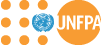 JOB DESCRIPTIONOrganizational LocationJob Purpose2.	Major Activities/Expected Results3.	Work Relations4.	Job RequirementsOfficial Job Title:SRHR/HIV/SGBV integration Officer                 Duty Station:  LusakaSRHR/HIV/SGBV integration Officer                 Duty Station:  LusakaGrade (Classified)SB4                                                    CCOG:  <Reserved for DHR>SB4                                                    CCOG:  <Reserved for DHR>Post Number:0008992000089920Post Type:   Rotational           Non-Rotational   Rotational           Non-RotationalClassification Authority:Division of Human Resources(DHR)Date:  The job is located in the Zambia Country Office. Under the guidance of the Representative and Deputy Representative, the Service contract holder for Sexual Reproductive Health and Rights, HIV and SGBV joint programme will report to the Adolescent Sexual Reproductive Health and Youth Programme Specialist, the lead for the Adolescent Sexual Reproductive Health Cluster. The officer will also have working relations with the Women Reproductive Health Cluster, operations and programme staff members, considering the cross cutting nature of the portfolio across the country programme.The officer is responsible for managing the UN joint programme on SRH/HIV/SGBV which aims to provide technical and catalytic support to the Government of the Republic of Zambia to ensure that health seeking behaviours and services are premised on an integrated platform.  This programme aims to normalize the provision of services for SRHR, HIV and SGBV using a one stop approach due to the inter linkages of these services.  The programme will result in the following:Creation of an enabling policy environment that improves adolescents’ access to SRHR and HIV interventions and addresses unfavorable legal issues for key populations which constrain their access to services;  The development of integrated SRHR/HIV/SGBV service delivery protocols, guidelines and standards including capacity building of health workers and community based volunteers in the delivery of integrated services and with functional operationalized monitoring and evaluation platforms; The implementation of community based differentiated and targeted interventions for social behavior change communication and demand creation; and, Documentation of evidence based and scalable good practices.  S/he plays proactive role in the implementation of the Joint UN Programme of support for HIV in the country. Analyzes and interprets the political, social and economic environment relevant to SRHR/HIV/SGBV and identifies opportunities for UNFPA partnership and intervention. Keeps abreast of new policy developments and strategies analyzing policy papers, strategy documents, national plans and development frameworks, and prepares briefs and inputs for policy dialogue, technical assistance coordination, and development frameworks.In collaboration with Government counterparts, NGOs and other partners, contributes substantively to the formulation and design of the country programme and its component projects in line with Government priorities and according to UNFPA programme policies and procedures. Ensures quality of programme / project design incorporating lessons learned, newly developed policies and best practices and establishing appropriate execution and monitoring mechanisms and systemsExpedites and coordinates programme implementation establishing collaborative relationships with implementing partners, experts, government counterparts and other UN agencies. In addition, facilitating timely and efficient delivery of project inputs and addressing training needs of UNFPA staff and counterparts.Helps create and document knowledge about current and emerging SRH&R and HIV Prevention issues, by analyzing programme, projects, strategies, approaches and ongoing experience for lessons learned, best practices, and shares with management for use in knowledge sharing and planning future strategiesSupport the implementation of the UN joint programme on integrations, including the development of effective strategies that foster linkages, integration and mainstreaming of HIV within broader SRH/SGBV and vice versa, primary health care and other relevant health programmes and services. These will take into consideration the national priorities and plans for SRHR/HIV/SGBV and primary health care.Facilitate UNFPA’s engagement in coordination mechanisms related to HIV Prevention and SRH linkages in order to promote effective strategic partnerships and multi-sectoral approach to scaling up the integration of SRHR/HIV/SGBV;Provide technical support to national counterparts on SRH&R and HIV linkages and maintain regular information sharing with relevant stakeholders to keep them abreast of the current developments on the SRHR/HIV/SGBV trends, experiences, challenges and priorities related to targeted groups; Support the Country office to mobilize resources and advocate with development partners and government to leverage funds for the integration of SRHR/HIV/SGBV programmes Ensure proper management and coordination of the dedicated/earmarked funding for SRHR/HIV/SGBV programme, including procurement of goods and services, financial management, M&E and the preparation and submission of required reports Facilitate documenting the best practices and approaches for deepening the knowledge base as an integral resource for linking SRHR/HIV/SGBV. Undertake other activities as assigned by the Representative The officer facilitates the work of consultants, advisors, and experts and establishes and maintains collaborative relationships with counterparts in government, multi-lateral and bilateral donor agencies and civil society to address emerging issues.  S/he must effectively influence counterparts from diverse backgrounds to jointly contribute to achieving UNFPA’s mandate. Internal contacts include the Representative, Deputy Representative, Assistant Representative, ASRH/Y programme Specialist, the CO’s programme and operations team. External contacts include other UN agencies in-country, and counterparts and partners in Country programme related activities, including international NGOs, experts etc.Education:  MA/MSc in public health, social science, behavioral science, social work, social psychology  Knowledge and Experience: Minimum of 5 years progressive  experience in the area of HIV prevention, adolescent & youth development, and adolescent and youth reproductive healthFamiliarity and knowledge of the functioning of the UN and its policies will be an added advantage.Knowledge of rights-centered approaches and gender mainstreaming in social development.Good knowledge and understanding of the SRH&R and HIV Prevention related issues Working experience in policy analysis, and advocacy for gender, women empowerment and human rights in the context of sustainable development; and working experience in communication and advocacyDemonstrated experience in programme/project planning, design, follow up, monitoring and evaluation.Fluency in written and spoken English.Computer skills: Proficiency in current office software applications. Required Competencies:Values:  Exemplifying Integrity, Demonstrating commitment to UNFPA and the UN System, Embracing diversity, Embracing changeCore Competencies:  Achieving results, Being accountable, Developing and applying professional expertise, Thinking analytically and strategically, Working in teams/managing ourselves and our relationships, Communicating for impactManagerial Competencies:  Providing strategic focus, Engaging internal/external partners and stakeholders, Leading, developing and empowering people/ creating a culture of performance, Making decision and exercising judgmentFunctional Skill Set:Advocacy/ Advancing a policy-oriented agendaLeveraging the resources of national governments and partners/ building strategic alliances and partnershipsDelivering results-based programmesInternal and external communication and advocacy for results mobilizationLanguages: Proficiency in English and knowledge of any other UN language is an advantageOther Desirable Skills: Proficiency in Current Office Software Applications